Responsive Web Page Design Demo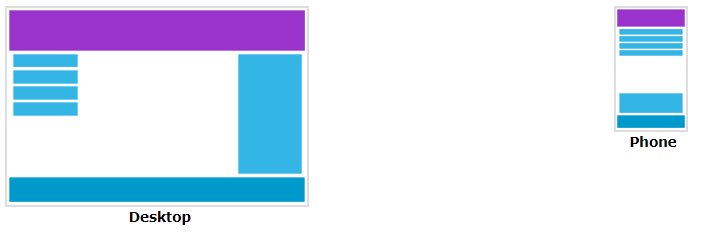 What is a Media Query?Media query is a CSS technique introduced in CSS3.It uses the @media rule to include a block of CSS properties only if a certain condition is true.ExampleIf the browser window is 600px or smaller, the background color will be lightblue:@media only screen and (max-width: 600px) {
  body {
    background-color: lightblue;
  }
}Add a BreakpointWe can add a breakpoint where certain parts of the design will behave differently on each side of the breakpoint.Try an example using a media query to add a breakpoint at 768px: